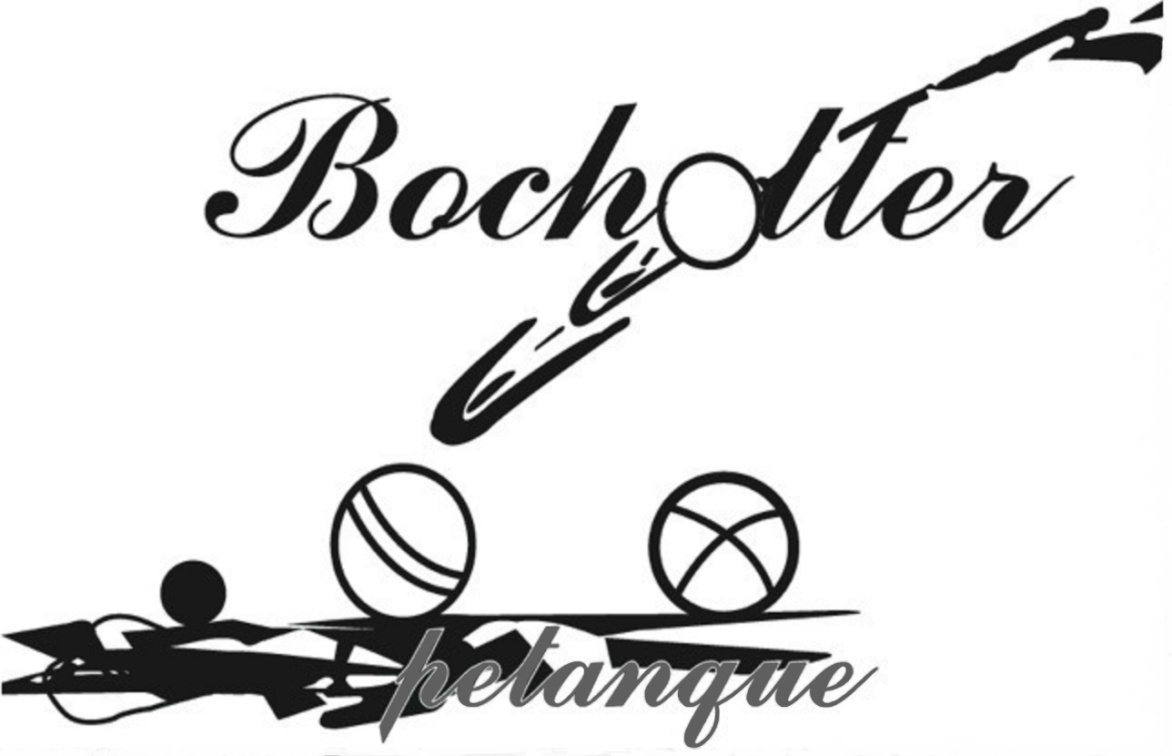 KENNISMAKINGSTORNOOI       ZATERDAG  9 JULI 20162 Reeksen			DOUBLETTEN  H-H/G    DOUBLETTEN 50+Aanvang			13h30Prijzen			1/3 van de deelnemers heeft prijs (geldprijs)Inschrijving			tot 13h15		          5€ per persoonAdres:			PC Bocholter petanque Eikenlaan	3950 BocholtInlichtingen:		Noots Christiaan	0476/363872				Christiaans.noots@telenet.beVoorzitter				Secretaris				Sport PFVChristiaan Noots			De Grood Hubertus			Troonbeeckx Peter